LEMBAR KEGIATAN 1.2. DALAM KEGIATAN BIMBINGAN TEKNIS IMPLEMENTASI KURIKULUM 2013 SMA TAHUN 2017TUGAS INDIVIDUdiajukan untuk memenuhi salah satu tugas dalam kegiatan Bimbingan Teknis Implementasi Kurikulum 2013 SMA Tahun 2017
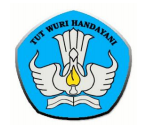 oleh
BIMBINGAN TEKNIS IMPLEMENTASI KURIKULUM 2013 SEKOLAH MENENGAH ATAS TAHUN 2017
JAKARTA, 18 MEI 2017DAFTAR ISIHALAMAN JUDUL	iDAFTAR ISI	iiTabel 1.1. l.k. 1.2. analisis materi pembelajaran dalam buku teks	1Kelas X	1Tabel 1. L.K. 1.1. Analisis materi pembelajaran dalam buku teks	1DAFTAR PUSTAKA	5Tabel 1.1. l.k. 1.2. analisis materi pembelajaran dalam buku teksKelas XSatuan Pendidikan	: SMA PGRI 12 JakartaNama Guru		: Nokadela BasyariMata Pelajaran	: FisikaKelas			: X IPATabel 1. L.K. 1.1. Analisis materi pembelajaran dalam buku teksJakarta, 18 Mei 2017DAFTAR PUSTAKANokadela BasyariKompetensi DasarKompetensi DasarMateri PembelajaranMateri PembelajaranMateri PembelajaranMateri PembelajaranMateri PembelajaranMateri PembelajaranKompetensi DasarKompetensi DasarHOTSHOTSMuatan LokalMuatan LokalAktualisasi KepramukaanAktualisasi KepramukaanTuntutanObservasiTuntutanObservasiTuntutanObservasiTuntutanObservasi11223344Menganalisis besaran fisis pada gerak melingkar dengan laju konstan (tetap) dan penerapannya dalam kehidupan sehari-hari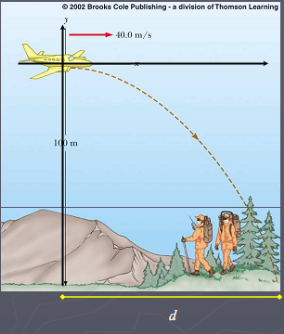 Sebuan pesawat penyelamat menjatuhkan barang bantuan pada para pendaki gunung. Pesawat bergerak dalam horisontal pada ketinggian 100m terhadap tanah dan lajunya 40.0 m/s.Dimanakah barang tersebut menumbuk tanahrelatif terhadap titik dimana barang dilepaskan?  dilepaskan?Melakukan percobaan berikut presentasi hasilnya tentang gerak melingkar, makna fisis dan pemanfaatannyaMengetahui:Kepala Sekolah,Edah Suedah, S.Pd., M.M.Guru Mata Pelajaran,Nokadela Basyari, S.Pd.